15e Internationale Chemieolympiade,Timişoara 1983, RoemeniëTHEORIE OPGAVEN	4-7-83	914 uurtheorieOpgave 1Laat aan de hand van reactievergelijkingen zien hoe de ontleding van de volgende ammoniumzouten verloopt bij verwarmen. Aangenomen wordt dat er geen detonatie optreedt.NH4ClO4  (NH4)2SO4  (NH4)2S2O8  NH4NO2 Geef aan wat het juiste antwoord is:Kan men de molmassa van een gasvormige verbinding bepalen door alleen de dichtheid bij een bepaalde temperatuur en druk te meten?Ja, dat is altijd mogelijkJa, dat is mogelijk als de gasvormige verbinding niet dissocieert of associeert.Ja, dat is mogelijk als de gasvormige verbinding niet dissocieert.Ja, dat is mogelijk als de gasvormige verbinding niet associeert Is een vloeistof, die bij een gegeven druk bij een constante temperatuur kookt een zuivere stof?Ja, als het geen azeotroop isJa, mits het een azeotroop isVul de vergelijking aan voor de volgende reactie in waterig milieu en geef ook de juiste coëfficiënten:K2Cr2O7 + SnCl2 + .........  CrCl3 + … KCl + ………De oplosbaarheid van Hg2Cl2 in water is 3,0105 g/ 100 mL. Bereken het oplosbaarheidsproduct. Wat is de oplosbaarheid van Hg2Cl2 in een  NaCl-oplossing (antwoord in mol/L). Bereken het volume aan 0,01 molair NaCl-oplossing dat nodig is om dezelfde hoeveelheid Hg2Cl2 op te lossen, als er oplost is  zuiver water.Hg = 200,61	Cl = 35,45Voor welke groep van onderstaande stoffen geldt, dat zij bij 10 C alle vast zijn?a)	H2O , NH3 , CH4b)	F2 ,Cl2 , Br2c)	SO3 , I2 , NaCld)	Si , S8 , HgGeef aan welke van de onderstaande zouten in waterige oplossing zuur reageert.a)	CH3COONa	d)	Na2CO3b)	NH4Cl		e)	NaHCO3c)	Na2HPO4Schrijf de elektronenformules voor de volgende stoffen op, zodanig dat de aard van de chemische binding duidelijk wordt:a)	NaClO3		b) HClO3	e)	SiF4d)	NH3		e) CaF2		f)	H2O.Voor vast perchloorzuur wordt gewoonlijk de formule HClO4H2O gegeven. Experimentele gegevens tonen aan dat er vier gelijke bindingen zijn. Stel een structuurformule voor die recht doet aan deze experimentele waarnemingen.De verbindingen van de elementen van de tweede periode met waterstof hebben de volgende formules:LIH , BeH2, B2H6 , CH4 , NH3 , H2O , HFa) Welke van deze verbindingen zijn vast bij kamertemperatuur? Leg uit.b) Welke zijn ionogeen?c) Welke verbindingen zijn polymeer?d) Welke reageren onder neutrale omstandigheden niet met water?e) Welke reacties treden op tussen:BeH2 + H2O B2H6 + H2O B2H6 + LiH f) Als we veronderstellen dat NH3 , H2O en HF onder bepaalde omstandigheden zuren zijn, schrijf dan hun corresponderende geconjugeerde basen op en rangschik die in volgorde van toenemende basesterkte.Gegeven de volgende halfreacties:	MnO4 + 8 H+ + 5 e  Mn2+~ + 4 H2O		E1 = 1,52 V	MnO4 + 4 H+ + 3 e  MnO2 + 2 H2O		E2 = 1,69 VBereken E voor de reactie:	MnO2 + 4 H+ +2 e  Mn2+  + 2	H2O 		E3 = ?Opgave 2.Uit de analyse van een mengsel van de gassen CO en CO2 blijkt:Onder de omstandigheden van de proef treden geen chemische reacties op.a)	Bereken de samenstelling van het gasmengsel in massaprocentenb)	Bereken de samenstelling van het gasmengsel in volumeprocentenc)	Welke waarden zijn mogelijk voor de verhouding  als beide gassen niet gelijktijdig aanwezig zijn?C = 12; O = 16Opgave 3.Een monster bestaande uit een mengsel van natriuuchloride en kaliumchloride weegt . Na oplossen in water voegt men 840 mL van een  AgNO3-oplossing toe. Nadat het gevormde neerslag is afgefiltreerd en uitgewassen, wordt een koperen strip die  weegt in de oplossing gebracht.Als de reactie afgelopen is, weegt de strip .- Schrijf de reactievergelijkingen op- Bereken de samenstelling van het mengsel in massa %Opgave 4.Onderzoek van de reactiekinetiek van de basische hydrolyse van een organische chloorverbinding levert de volgende resultaten:Een bepaald volume van een oplossing van het dikaliumzout van 2-chloorbutaandizuur met een concentratie van 0,2 mol/dm3 wordt gemengd met een gelijk volume van een kaliumhydroxideoplossing van gelijke concentratie.Van tijd tot tijd wordt de concentratie van het kaliumhydroxide in het reactiemengsel bepaald.Bij 25 C worden de volgende waarden verkregenHet experiment wordt met dezelfde beginconcentraties herhaald bij 35 C. Het blijkt dat na 21 minuten de hydroxideconcentratie tot de helft is verminderd.Eenzelfde hydrolyse met KOH werd uitgevoerd met 3-chloor-3-methylhexaan.Weer met gelijke beginconcentraties. Hierbij bleek dat de KOH-concentratie na 32 minuten was gehalveerd bij 25 C.Bij 35 C was dit na 11 minuten het geval. In beide gevallen was de tijd voor de afname van de concentratie tot de helft onafhankelijk van de beginconcentraties.De basische hydrolyse van 3-chloor-2,4-dimethyl-3-isopropylpentaan verloopt volgens het zelfde mechanisme als de reactie onder b). Echter de reactiesnelheid is bij gelijke reactieomstandigheden ongeveer 100  zo groot.Beantwoord de volgende vragen op grond van bovenstaande gegevens en de volgende uitdrukkingen:reactiesnelheidsconstante k voor1e ordereactie: 2e ordereactie: a = beginconcentratiex = omgezette concentratiet = tijdBepaal de orde van de reacties onder a), b) en c) genoemd.Bepaal de waarde van de reactiesnelheidconstante bij 25 C  voor de reactie onder a). Geef de eenheden aan.Bereken de activeringsenergie voor de reacties onder a) en b).De reactie onder a) wordt uitgevoerd met het linksdraaiende isomeer van het kaliumzout van L-2-chloorbutaandizuur. Wat is dan de configuratie van het 2-hydroxybutaandizuur dat uit de hydrolyse verkregen wordt?Wanneer bij de reactie onder b) eveneens een optisch actief isomeer wordt gebruikt, wat zal dan de configuratie zijn van het 3-methyl-3-hexanal, dat wordt verkregen?Hoe kan verklaard worden dat de reactiesnelheid onder c) veel groter is dan die onder b), ondanks het feit dat beide reacties van hetzelfde type zijn en onder gelijke omstandigheden verlopen?Opgave 5.Als ethanol bij 400 K over een katalysator wordt gevoerd, vindt een dehydrateringsreactie plaats, waarbij etheen wordt gevormd.C2H5OH(g)  C2H4(g) + H2O(g)Bij de gegeven temperatuur en druk van p is 1 atm. bedraagt de omzettingsgraad van ethanol 90,6 %.Bereken de evenwichtsconstante Kp voor de reactie onder de gegeven omstandigheden.Bereken de waarden van de evenwichtsconstanten Kx en Kc (x = molfractie;
c = concentratie) bij de gegeven temperatuur.Bereken de omzettingsgraad van ethanol bij dezelfde temperatuur en bij de volgende drukken: 5, 10, 50, 100 en 200 atm. Gegeven R = 8,314 J/mol K.Zet in een grafiek de omzettingsgraad uit tegen de druk.Opgave 6.Een mol van een verbinding A reageert achtereenvolgens met 3 mol van een verbinding B. De reacties verlopen in waterig milieu en in aanwezigheid van een basische katalysator, zoals Ca(OH)2:Door hydrogenering wordt E omgezet in FE + H2  FF heeft de volgende samenstelling: C = 44,1 %; H = 8,82 %; O = 47,00 %De molmassa van F = 136.Verder is gegeven dat  F reageert met  azijnzuuranhydride, waarbij alleen het product G en azijnzuur worden gevormd.Geef de structuurformules van de stoffen A t/m G.Geef de reactievergelijkingen.Opgave 7.Gegeven is dat de verbindingen A en B uit het onderstaande schema structuurisomeren zijn met als molecuulformule C7H7NO.De verbinding M heeft een molmassa van 93.Gevraagd :	Bepaal de structuurformules van de verbindingen A t/m S en geef de reactievergelijkingen.EINDEtheorie uitwerkingenOpgave 1A) a) 4 NH4ClO4  4 HCl + 6 H2O + 2 N2 + 5 O2b) 3 (NH4)2SO4  SO2 + N2 + 4 NH3 + 6 H2O2 (NH4)2S2O8  4 SO2 + N2 + 8 H2ONH4NO2  N2 + 2 H2OC) a) 1) 2) 3) 4)	b) 1) 2)D) K2Cr2O7 + 3 SnCl2 + 14 HCl  2 CrCl3 + 3 SnCl4 + 2 KCl + 7 H2OE) a) S = 3,00105 g/100 mL = 3106 g/L   = 6,3107 mol L1Hg2Cl2    Hg22+ + 2 ClKs = 4 S3 = 4(6,3107)3 = 11018 (mol L1)3b) [Cl] = 0,01 mol L1S =  = 11014 mol L1c) Het volume  HCl-oplossing dat dezelfde hoeveelheid Hg2Cl2 kan oplossen als
 zuiver water is:11014 V = 6,3107 dm3V = 6,3107 dm3F) c) SO3, I2, NaClG) b)H) I) (H3O)+ + [ClO4] of (H3O)+ J) a) LiH, (BeH2)n polymeerb) LiH	c) (BeH2)n	d) CH4	e) BeH2 + 2 H2O  Be(OH)2 + 2 H2B2H6 + 6 H2O  2 B(OH)3 + 6 H2B2H6 + 2 LiH  2 Li[BH4]f) NH2 > OH > FK) MnO4 + 4 H+ + 3 e    MnO2 + 2 H2O		V2 = 1,69	MnO2 +4 H+ + 2 e   Mn2+ + 2 H2O		V3 = x	MnO4 + 8 H+ + 5 e   Mn2+ + 4 H2O			V1 = 1,52	5  = 3  + 2   7,60 = 5,07 + 2 x  x = 1,26 VOpgave 2Stel het aantal mol CO in  op x en het aantal mol CO2 op y28 x + 44 y = 100  x = 1,389 mol CO en y = 1,398 mol CO21,389  44 = 61,11 % CO2 en 1,389  28 = 38,89 % COx = y  50 vol-% CO2 en 50 vol-% CODe twee gassen kunnen niet gelijktijdig in het mengsel aanwezig zijn als
; dit komt overeen met zuiver CO
; dit komt overeen met zuiver CO2.Opgave 3A(Cu) = 63,5; A(Ag) = 108Cu + 2 AgNO3  Cu(NO3)2 + 2 Agy	xx = de hoeveelheid neergeslagen zilver en y = de hoeveelheid opgelost koper  x  y = 101,52  100  x = 1,52  y  y = 0,63  x =  Ag+massa zilvernitraat:  0,5  170 =  AgNO3  x =  Ag+Verbruikt zilver voor neerslag 45,36  2,15 =  Ag+Totale massa chloride   x =  ClM(NaCl) = 58,5		M(KCl) = 74,6Stel de massa NaCl in het mengsel op x en de massa KCl in het mengsel op ymassa Cl in NaCl: massa Cl in KCl:  +   = 14,2  x + y = 25x =   70,4 % NaCl; y =   29,6 % KClOpgave 4Voor reactie a) wordt de reactieorde als volgt geschat:aanname van een eerste-orde reactie:	k is niet constant; de reactie is dus niet eerste-orde.voor een tweede-orde reactie (met gelijke reactantconcentraties op tijdstip 0):k is vrijwel constant, aan de voorwaarde voor een tweede-orde reactie is dus voldaan.De halveringstijd van reactie b) is onafhankelijk van de beginconcentratie, het is dus een eerste-orde reactie:reactie c) heeft hetzelfde mechanisme als reactie b); het is dus ook een eerste-orde reactieDe snelheidsconstante van reactie a) is het gemiddelde van de bovenberekende waarden: k = 0,176 L mol1 min1Om de activeringsenergie te bepalen, bereken je de snelheidsconstante k’ bij 35 C.Voor tweede-orde reacties is het verband tussen de snelheidsconstanten en de halveringstijden:De halveringstijd bij 35 C en beginconcentratie a = 0,1 mol L1 (door mengen van gelijke volumes wordt de concentratie gehalveerd) is bekend. Bereken de snelheid bij 35 C: = 0,476 dm3 mol1 min1De activeringsenergie van reactie a) is:  EA = 7,592107 J kmol1Voor reactie b), eerste orde, worden de snelheidsconstanten bij de twee temperaturen berekend met de halveringstijden:; bij 25 C:  = 2,166102 min1;
bij 35 C:  = 6,301102 min1De activeringsenergie is:  = 8,149107 J kmol1Het hydrolyseproduct van reactie a) zal rechtsdraaiend worden vanwege omkering van de configuratie.Bij een SN2-type reactie treedt via een overgangstoestand omkering van configuratie op. Als de reactant linksdraaiend is, is het reactieproduct dus rechtsdraaiend.Reactie b) is een unimoleculaire SN1-reactie; hierbij wordt in de snelheidsbepalende stap een bijna stabiel carboniumion als overgangstoestand gevormd:Het carboniumion heeft een vlakke structuur. Het kan dus met gelijke kans door het nucleofiel (OH) van beide zijden aangevallen worden. Er ontstaat een racemisch mengsel (geen optische activiteit), beide producten compenseren elkaars draaiing.Hetzelfde geldt voor reactie c), het enige verschil is een opvallender afstoting tussen de grotere substituënten. De neiging om carboniumionen te vormen met een vlakke structuur en afnemende onderlinge afstoting neemt daardoor toe.De snelheid van de vorming van het carboniumion en dus de totale snelheid neemt dus toe.Opgave 5C2H5OH  C2H4 + H2Op = ; p’ = totale druk, p = 101,325 kPap’ = 101,325 kPa = 4,56; p’ = 101,325 kPa en n = 1; Kx = 4,56; R = 8,314 J mol1 K1; c = 1 mol m3; T = 400 K 
Kc =0,139a)  = 0,912  x =  = 0,69b)  = 0,456  x =  = (0,559) 0,56c)  = 0,0912  x =  = (0,289) 0,29d)  = 0,0456  x =  = (0,208) 0,21e)  = 0,0228  x =  = (0,149) 0,15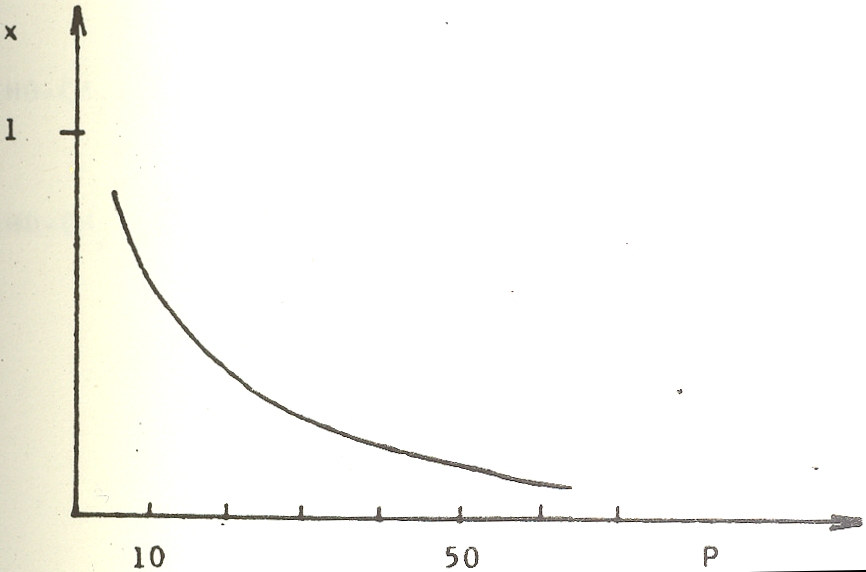 Opgave 6De molecuulformule van F = 3,65;  = 8,82;  = 2,94C : H : O =  = 1,25 : 3 : 1 = 5 : 12 : 4  (C5H12O4)nM(C5H12O4) = 5  12 + 4  16 + 12  1 = 136  n =  = 1  C5H12O4Als F reageert met azijnzuuranhydride kan het een mono- of polyhydroxyalcohol zijn. In geval van een monohydroxy-alcohol reageert  F met  azijnzuuranhydride. Dan reageert 13,6/136 = 0,1 mol F met 40,8/102 = 0,4 mol azijnzuuranhydride, d.w.z. F is een polyol (tetrol).F wordt gevormd bij de reductie van E, dus E heeft een carbonylgroep en 3 OH-groepen.E wordt gevormd uit 3 moleculen B en een molecuul A.E heeft 3 OH-groepen en een CO-groep. De reactieomstandigheden voor een aldolcondensatie zijn gebruikt. A moet dan ethanal zijn en B methanal. C en D zijn de producten van opeenvolgende aldolcondensatie van etanal met methanal:H2CO + H3CCH=O  HOCH2CH2CH=OB	A	CHOCH2CH2CH=O + H2CO  (HOCH2)2CHCH=OC	B	D(HOCH2)2CHCH=O + H2CO  (HOCH2)CH=OD	B	E(HOCH2)CH=O + H2  (HOCH2)E	F(HOCH2) + 4 (CH3CO)2O  (CH3COOCH2) + 4 CH3COOHOpgave 7practicum Tijd: 6 uurOpgave 1.In de reageerbuizen A, B, C en D bevinden zich 4 derivaten van benzeen, die ieder één of twee functionele groepen bevatten. Totaal gaat het om drie verschillende typen van functionele groepen.Identificeer deze functionele groepen in stoffen A, B, C en D door gebruik te maken van de volgende reagentia:oplossingen van H2SO4 , NaOH en FeCl3en de vaste stoffen	NaNO2 , NaHCO3 , H2NCONH2, Motiveer je keuze door de verge1ijkingen van de uitgevoerde reacties op te schrijven.Synthetiseer vervolgens vier organische kleurstoffen. (Gebruik hiervoor als organische uitgangsstoffen de verbindingen A, B, C en D.Schrijf de reactievergelijkingen op.UitwerkingDe 4 verbindingen zijn:De identificatiereactie zijn:met H2SO4met NaOHmet NaHCO3:met II e) met -naftol:De volgende kleurstoffen kunnen verkregen worden:Opgave  2.In de maatkolf bevindt zich een oplossing van een mengsel van oxaalzuur en ammoniumoxalaat.In één van de drie flesjes X, Y en Z bevindt zich een 0,1000 molair oplossing van een reducerende standaardtiterstof.Gegeven is dat de molaire verhouding voor de redoxreactie tussen permanganaat en de onbekende reductor is als 1 : 5.Gevraagd:De formule van de stof met de reducerende eigenschappen en de vergelijkingen van de reacties die tot zijn identificatie geleid hebben.Te bepalen de hoeveelheid oxaalzuur en ammoniumoxalaat (in gram) die de oplossing in de maatkolf bevat.Voor de uitvoering van de analyse staan de volgende oplossingen ter beschikking:M(H2C2O4) = 90,04M((NH4)2C2O4) = 124,11MAAK VOOR DE BEANTWOORDING GEBRUIK VAN BIJGAAND ANTWOORDBLADantwoordbladuitwerkingOpgave 3In 6 genummerde reageerbuizen zijn waterige oplossingen gegeven van FeSO4 , H2SO4 , Mn(NO3)2 , H2O2 , Pb(NO3)2 en NaOH.- Identificeer de inhoud van ieder van de zes reageerbuizen zonder van andere reagentia gebruik te maken.- Geef de resultaten weer in een schema.- Geef de vergelijkingen van de voor identificatie gebruikte reacties.- Voer na de identificatie vier reacties uit waarbij telkens drie van de geïdentificeerde stoffen met elkaar reageren.Geef de vergelijkingen van de optredende reacties.uitwerkingCu = 63,5K = 39,1Ag = 108Na = 23Cl = 35,5t(minuten)102030456080100cKOH (mol/dm3)0,0850,0740,0650,0560,0490,0420,036A + B  C;C + B  D;D + B  Et C102030456080100k  1021,6251,5051,4361,2881,1891,0841,022t C102030456080100k0,1670,1670,1790,1750,1730,1730,178hoeveelheid in molC2H5OHC2H4H2Ototaalbegin1001bij evenwicht1  xxx1 +xmolfractiepartiaaldrukethanolpetheenpwaterpHCl NaOH ca. KMnO4  ca. H2SO4 ca. 25 %HNO3 ca. BaCl2  5%AgNO3 5 %Hg2(NO3)2 5%fenolftaleïen 0,1%methylrood 1%A1identificatie van de opl. met reductor X, Y, Z 	Fe(NH4)2(SO4)2A2identificatiereacties voor de ionenFe2+ + 2 OH  Fe(OH)2 NH4+ + OH  NH3 + H2O3 NH3 + Hg22+ + H2O  Hg(OH)NH2 + Hg + 2 NH4+SO42 + Ba2+  BaSO4B1bereiding van de 0,1 M NaOH-opl.…………cm3 in 200,0 cm3B2concentratie van de NaOH-opl. ……………Mgebruikte indicator …………………………Cconcentratie van de KMnO4-opl.……………MD1massa oxaalzuur in de beginopl. ……………ggebruikte indicator …………………………D2massa ammoniumoxalaat in de beginopl. ……gA11  2 mL opl. X,Y en Z worden in 3 rb. gedaan.  H2SO4 en druppel KMnO4 wordt toegevoegd. De oplossing die kleur verliest bevat de reductor.A2bepaling formule:… + NaOH  groenig wit neerslag Fe2+… + NaOH, bovenaan rb., filtreerpapier met dr. Hg2(NO3)2  zwarte vlek  NH4+… + BaCl2  wit neerslag SO42… + AgNO3 + HNO3    Cl afwezigB15 cm3  opl.  100 cm3  opl.B2V cm3 HCl  + NaOH  in aanwezigheid van fenolftaleïenCV cm3 opl. X + 10,0 cm3 H2SO4 + H2O, getitreerd bij hogere temp. met KMnO4De conc. van KMnO4 wordt bepaaldD1Te analyseren opl. tot aan maatstreep aangevuld; V cm3 van deze opl. wordt getitreerd met loog in aanwezigheid van methylrood. Hoeveelheid oxaalzuur (mol en g) wordt berekend.D2V cm3 te analyseren opl. + 10,0 cm3 H2SO4  + H2O worden verwarmd en getitreerd met . MnO4. Totale hoeveelheid oxalaat wordt berekend (mol). Het verschil geeft de hoeveelheid ammoniumoxalaat (mol en g)1 FeSO42 H2SO43 Mn(NO3)24 H2O25 Pb(NO3)26 NaOH1. FeSO4Fe(OH)SO4geligPbSO4witFe(OH)2groenigFe(OH)3roodbruin2. H2SO4PbSO4wit3. Mn(NO3)2Mn(OH)2witMnMnO3bruinzwart4. H2O2Fe(OH)SO4gelig5. Pb(NO3)2PbSO4witPbSO4witPb(OH)2witPb(OH)426. NaOHFe(OH)2groenigFe(OH)3roodbruinMn(OH)2witMnMnO3bruinzwartPb(OH)2witPb(OH)421 + 42 Fe2+ + SO42 + H2O2  2 Fe(OH)SO4 gelig (Fe3+)1 + 5SO42 + Pb2+  PbSO4wit neerslag1 + 6Fe2+ + 2 OH  Fe(OH)2groenig neerslag dat door oxidatie aan de lucht wordt omgezet in roodbruin neerslag Fe(OH)32 + 5SO42 + Pb2+  PbSO4wit neerslag3 + 6Mn2+ + 2 OH  Mn(OH)22 Mn(OH)2 + ½ O2  Mn2O3 + H2OMn(OH)2 + ½ O2  MnO2 + H2Owit neerslag  bruinzwart neerslag (Mn2O3)  zwartbruin neerslag (MnO2)5 + 6Pb2+ Pb(OH)2Pb(OH)2 + 2 OH  Pb(OH)42wit neerslag dat bij overmaat loog overgaat in kleurloze oplossing (Pb(OH)42)1+2+42 Fe2+ + H2O2  2 Fe3+ gelig1+4+62 Fe2+ + 4 OH+ H2O2  2 Fe(OH)3bruinrood neerslag3+4+6Mn2+ + H2O2 + 2 OH  MnO2 + 2 H2Obruin neerslag5+4+6Pb2+ + H2O2 + 2 OH  PbO2 + 2 H2Obruin neerslag